ПРОЄКТ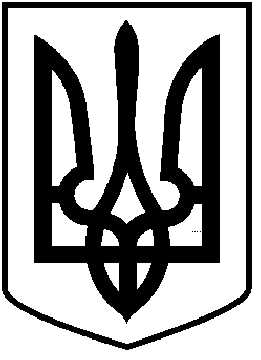                                      ЧОРТКІВСЬКА  МІСЬКА  РАДА      ________________ ВОСЬМОГО СКЛИКАННЯ                                                           РІШЕННЯ___________2021 року 							         № м. ЧортківПро затвердження концепції з підготовки та програми відзначення 500-ліття Чортківської магдебурії В рамках підготовки  до відзначення на Всеукраїнському рівні ювілейної дати – 500-ліття з часу отримання Чортковом статусу міста у 2022 році, з метою напрацювання плану заходів, визначення відповідальних за їх втілення на кожному з етапів підготовки та реалізації поставлених завдань, координування роботи над підготовкою та проведенням ювілейних заходів вцілому, керуючись пунктом 30 статті 26 Закону України «Про місцеве самоврядування в Україні», міська радаВИРІШИЛА:	1. Затвердити концепцію з підготовки та відзначення 500-літнього ювілею Чортківської магдебурії у 2022 році (додаток 1).	2. Затвердити Програму заходів з відзначення 500-літнього ювілею Чортківської магдебурії у 2022 році (додаток 2).	3. Затвердити склад організаційного комітету з підготовки та відзначення 500-ліття Чортківської магдебурії (додаток 3).	4. Відповідальність за виконання даного рішення покласти на заступницю міського голови з питань діяльності виконавчих органів міської ради Людмилу Колісник.	5. Контроль за виконанням рішення покласти на постійну комісію міської ради з питань бюджету та економічного розвитку та постійну комісію міської ради з питань розвитку освіти, культури, охорони здоров’я та соціальних питань.Міський голова                                                           Володимир ШМАТЬКО	Додаток 1      до рішення міської радивід                     2021 р. №КОНЦЕПЦІЯЗ  ПІДГОТОВКИ ТА ВІДЗНАЧЕННЯ 500-літнього ювілею ЧОРТКІВСЬКОЇ МАГДЕБУРІЇ У 2022 році500 років – з часу отримання Чортковом тевтонського права на самоврядування у 1522 році – визначна подія для міста, що завжди було у центрі історичних подій та перетворень української державності від слов’янських поселень Черняхівської культури через литовські, польські, османські, російські, німецькі, радянські послідки у місцевому врядуванні до останніх реформ децентралізації та утворення Чортківської міської територіальної громади у 2020 році.  Чортків – місто обласного значення з 2013 року, в якому також розміщений центр Чортківського району Тернопільської області. З початку 2020 року став центром Чортківської міської територіальної громади. Це друге за кількістю мешканців та економічним потенціалом місто Тернопільської області. Чисельність людей – 29 235 мешканців. Територія міста – 11,2 кв. км.Чортків та його жителі внесли чималу лепту у написання славної історії нашої держави. Це місто, де переплелися три культури: українська, єврейська, польська, які черпають свої основи з глибини віків. Тому у місті багато пам`яток архітектури, славних імен.З Чортковом пов`язані такі всесвітньо відомі імена, як Карл Еміль Францоз, Олександр Блондер, Яків Гніздовський, Давид Моше Фрідман, Леопольд Левицький, Ірина Носик, Василь Махно, Катерина Рубчакова, Богдан Гаврилишин, Олег Гаврилишин й ін. Саме у Чорткові відбувся знаменитий «Тигровий скок», або «Чортківська офензива» – історична назва наступальної військової операції УГА, здійсненої в період з 7 по 28 червня 1919 р. Вона була однією з найзначніших наступальних операцій, що здійснила Галицька армія під час польсько-української війни в Галичині 1918 – 1919 років. 11 січня 1940 р. у Чорткові відбулося перше на Галичині збройне повстання проти радянської влади, організоване членами польських молодіжних товариств та з участю українських підпільників-гімназистів. Синьо-жовті прапори майоріли у Чорткові у розпал комуністичного режиму – у ніч на 22 січня 1973 року Росохацька підпільна група встановила чотири синьо-жовті прапори та розвісила прокламації до 55-ї річниці проголошення Четвертого Універсалу Української Центральної Ради та в протест проти репресій комуністичної диктатури.У Державному реєстрі національного культурного надбання знаходяться чотири пам`ятки містобудування та архітектури національного значення. Окрім того, у центральній частині міста нараховується 80 будівель, що мають статус пам`ятки архітектури місцевого значення. Наше місто зберегло свій історичний ареал з об`єктами культурної спадщини та характерну форму забудови середмістя. У 2001 році Постановою Кабінету Міністрів України від 26 липня 2001 р. № 878 Чортків внесено до Списку історичних населених місць України.	2022 рік – надважливий у площині історичних подій для міста Чортків, що згідно письмових джерел 4 вересня 1522 року отримало  відповідний статус «місто» та з того часу розвиває міську самоврядну ідентичність серед сотні подібних історичних міст на мапі України.	Згідно з дослідженнями журналіста, редактора, педагога Петра Федоришина, Чортків отримав статус міста 4 вересня 1522 року. Про це він пише у своїй книзі «Світло і тіні Чортківських замків»: «Сигізмунд І Старий видає грамоту, у якій сказано: «Року Господнього 1522 Вільно ферія п’ята наступна перед святом Народження Святої Марії. Дана є Світлому Благородному Григорію Чартковському і з його села Чартковіче, що приналежне до землі Галицької повіту Теребовлянського, де знаходиться місто назване, в тевтонському праві заснувати може у формі Канцелярії об’єднаної (AGAD w Warszawie. MK. Ks. 35. – P. 875.)».	Цю ж інформацію знаходимо і в особистому архіві краєзнавця А. В. Боровського: «Запис у Коронній метриці про видану грамоту Єжи Чартковському на те, щоби село Чартковіце в повіті Теребовлянському перевести в статус міста на магдебурзькому праві, 4 вересня 1522 року».	Обидва дослідники посилаються на запис у Метриці Королівства Польського на 875 сторінці, прикріплюючи фото документа.Оригінал тексту на латині: «Anno Domini MDXXII, Wilne, feria quinta proxima ante festum Natiuitatis sancte Marie, date sunt littere generoso Georgio Czartkowski, ut ex villa sua Czartkowicze appellata in terra Haliciensi et districtu Trembowliensi sitta, oppidi eiusdem nominis in iure theutonico fundare possit. Іn forma Cancellarie consucta».	Так, 4 вересня 1522 року Чортків отримав магдебурзьке право та право самостійного міського врядування. З того часу його історія розвивається по висхідній. Тому у 2022 році Чорткову є про що розповісти через події всеукраїнського масштабу, що будуть підкріплені численними реставраційно-відновлювальними, дослідницько-презентаційними, архітектурно-новаторськими та духовно-просвітницькими заходами.Дата проведення заходів – січень 2022- грудень 2022Основні заходи – 12 липня 2022, 04 вересня 2022 року.Підготовчі етапи:Напрацювання орієнтовного плану заходів з підготовки та відзначення 500-ліття Чортківської магдебурії (500 років з часу отримання Чортковом статусу міста).Затвердження Програми збереження та популяризації архітектурних пам’яток Чортківської міської територіальної громади на 2021-2025 роки (рішення сесії Чортківської міської ради від 27 травня 2021 року №433), загальним обсягом фінансування 29 360 000 гривень, в тому числі актуалізація та виготовлення нових проектно-кошторисних документацій на проведення реставраційних робіт на об’єктах культурної спадщини;Реформа у сфері культури, що передбачає реорганізацію існуючих закладів культури у нові, універсальні, адаптовані під сучасні запити – Центри культурних послуг, Чортківську публічну бібліотеку, Музейну резиденцію Чорткова з подальшим оновленням переліку та Виготовлення, погодження, фінансування та впровадження проектів з капітального ремонту центральної міської площі Героїв Майдану, пішохідної зони по вул. Ринок, проїзної частини вул. Степана Бандери (ділянки від Домініканського костелу св. Станіслава до вул. Олеся Гончара) з влаштуванням публічного простору перед Домініканським костелом св. Станіслава, скверу по вул. Тараса Шевченка, 15 та пішохідної зони по вул. Т. Шевченка (ділянки від вул. Степана Бандери до площі Героїв Євромайдану),Офіційні листи звернення до Президента України про видання Указу про відзначення 500-ліття Чортківської магдебурії у 2022 році на державному рівні;Ініціативні листи до Національного банку України, Військово-Морських сил Збройних сил України, ПАТ «Укрпошта» про заходи з увічнення ювілейної дати, що у компетенції відповідних органів та організацій.Роботу над створенням та запровадженням бреду міста Чортків, розробка брендбуку, обрання слогану міста;Підготовка проектної заявки «Chortkivnet 500 – мережа твоєї культури» «Мала культурна столиця України 2022» та подача на Український культурний фонд (7 924 233,00 гривень), а також проектної заявки «(Un)charting Chortkiv» на конкурс проектів Європейської Комісії «M4EG» на суму 1 108 390 тис. евро.Початок реалізації проекту з ліквідації аварійного стану пам’ятки національного значення – Чортківського замку 17 ст. та його відновлення в рамках Урядової програми «Велика реставрація» (оплачено ПКД у сумі 298 тис. гривень);Виділено кошти на фінансування видавництва другої книги з історії Чорткова «Таємниці скарбів Садовських» автора Петра Степановича Федоришина, що є єдиним ґрунтовним дослідженням історії міста у період з 1772 по 1918 рр. та стане базою для формування культурно-історичної концепції усіх заходів, що проводитимуться у Чорткові у 2022 році;Утворено туристичний кластер «Тепле Поділля» за участю семи громад Тернопільської області та підписано Меморандум про співпрацю у сфері зеленого туризму, напрацювання нових туристичних маршрутів, єдиного туристичного бренду, інформаційної платформи;Старт реалізації проекту «Креативний хаб «Територія успіху» (м. Чортків)», що передбачає будівництво нового об’єкту у сфері креативних індустрій, культури та малого та середнього бізнесу;Активізовано роботу щодо залучення зовнішніх інвесторів, привернення уваги бізнесу до інвестиційно-привабливих об’єктів міста та громади, та, зокрема, через  утворення та функціонування індустріального парку “CHORTKIV-WEST”.Цілі святкування:	1. Утвердження самоврядного, історичного, інвестиційно-привабливого Чорткова на карті міст України як одного із провідних міських центрів та адміністративних центрів територіальних громад з власною інституцькою, культурно-архітектурною, громадсько-політичною ідентичністю.	2. Формування привабливого міського контенту задля заповнення ним інформаційного, цифрового, медійного середовища всередині країни.	3. Святкування як інструмент залучення інвестицій та бізнес-партнерів як із внутрішніх так із зовнішніх ринків .	4. Соціальне інтегрування, тісна взаємодія, об’єднання та комунікація Чортківської громади через фактор спільної підготовки та проведення ювілейного року.	5. Вибудовування нового формату зв’язків та співпраці між органами місцевого самоврядування, виконавчими органами центральної влади, представниками вищої ланки законодавчої та виконавчої гілок влади, представниками бізнесу, партнерських міст та компаній, громадськими активістами, молоддю.	6. Збереження та передача наступним поколінням соціально-, культурно-, історично-важливої інформації про основні напрацювання та результати відзначення ювілею самоврядування Чорткова у різних письмових та цифрових форматах.Основні завдання святкування:Формувати соціально-економічного та соціально-культурного нового позиціювання міста Чорткова по відношенню до інших міст України через досягнення поставлених цілей підготовки до святкування та самого процесу втілення ідей та подій;Реалізувати програму збереження та популяризації архітектурних пам’яток Чортківської міської територіальної громади через комплексну реставрацію, реконструкцію, консервування історичної та культурної спадщини Чорткова, відновлення історичних пішохідних вулиць, місць рекреації, об’єктів та їх елементів, що є культурним надбання міста;Провести капітальний благоустрій міста, вулиць, парків та скверів, озеленення та ландшафтне оновлення пішохідних зон та паркових територій, декоративне оформлення із сезонним оновленням центральних частин міста та місць проведення головних святкових дійств;Поетапне будівництво та ремонт об’єктів комунальної, соціо-культурної,  транспортної інфраструктури;Реалізувати комплекс заходів з розвитку рекреаційних зон міста, збільшення екологічної та енергоефективної складової;Створити належні умови для розвитку та ініціативи у сфері освіти, культури, науки, духовного розвитку мешканців міста та громади через підтримку регіональних, національно-культурних, місцевих традицій, повернення забутих імен відомих особистостей міста та краю, знання та популяризацію власної історії. Основні напрямки:Визначення об’ємів та джерел наповнення бюджету події «500 років Чортківської магдебурії»;Виконання необхідного об’єму робіт по будівництву, капітальному ремонту, реконструкції і реставрації об’єктів культурної спадщини, транспортної та соціальної інфраструктури, об’єктів освіти, культури, охорони здоров’я, спорту, в тому числі у місцях проведення святкових заходів та подій;Складання та реалізація медіаплану по просуванню подій ювілейного року на регіональному, всеукраїнському та міжнародному інформаційних рівнях;Формування архітектурно-художнього образу міста з відтворенням історичних елементів колишньої забудови та вбудовуванням сучасних  цифрових та LED  елементів;Розробку та впровадження власного бреду 500-ліття Чорткова (графічні символи, палітра кольорів, скорочення, хеш-теги, слогани), а також  спеціальних відзнак, пам’ятних подарунків, нагород, ювілейних грамот, пакету сувенірних подарунків;Підготовка детальних програм усіх заходів та подій, що відбуватимуться в рамках святкування в межах громади Чорткова та за його межами;Формування цільових груп підготовки окремих подій з визначеними відповідальними особами, а також підготовка волонтерських груп для допомоги в організації заходів та програм із числа молоді студентської та шкільної;Розвиток інфраструктури відпочинку для гостей міста та туристів через співпрацю з рестораторами, готельєрами, власниками хостелів, зелених садиб, закладів харчування  міста та громади; підтримка та розвиток туристично-інформаційного центру та кластеру «Тепле Поділля» з метою збільшення туристичних потоків та їх якісного обслуговування;Створення інфраструктури відпочинку та дозвілля для різних категорій відпочинку, рекреаційних зон для проведення святкових заходів, у тому числі – арт –об’єктів та ландшафтного дизайну площ, парків та скверів;Проектування і створення системи архітектурної підсвітки головних історичних об’єктів міста, а також центральної конструкції-надпису «500»;Будівництво нових інвестиційних та промислових об’єктів (Креативний ХАБ, комунікаційні мережі Індустріального парку, …);Реалізація кількох найзапитуваніших публічних проектів: Медійний/Інфо центр Чорткова, Чортківська публічна бібліотека, Молодіжний Центр, Музейна резиденція Чорткова (місце експонування, дослідження, наукової творчості громадськості);Започаткування нових культурних традицій, мистецьких подій, спортивних заходів (фестиваль «Архікультура», «Танцювальна сеньйоріада», «Театральний тиждень», скульптурний чи художній пленер, щотижневий чи подієвий Чортківський ярмарок майстрів народної творчості, чемпіонат з футболу серед діаспорчан);Напрацювання та впровадження нових освітніх програм з історії Чорткова (на основі книг П.С. Федоришина) та/або з історії самоврядування міст, та /або школи місцевого самоврядування;Розвиток Smart city Чортківської міської територіальної громади;Будівництво комунікаційних мостів із групами діаспорчан по країнах світу (єдина платформа для висвітлення втрачених сторінок чортківських родин; створення благодійного фонду для реалізації одного/кількох проектів щодо окремих об’єктів матеріальної чи нематеріальної спадщини; спільний івент – зустріч з містом «Фестиваль усіх випускників шкіл»);Запровадження нових премій, нагород, відзнак («Почесний житель Чортківської громади», Міжнародна літературна премія імені Карла Еміля Францози ).Проектування і створення цілісної системи безпеки у місцях проведення святкових заходів.Секретар міської ради                                                             Ярослав ДЗИНДРАДодаток 2до рішення міської радивід                     2021 р. №ПРОГРАМА ВІДЗНАЧЕННЯ 500-ЛІТТЯ ЧОРТКІВСЬКОЇ МАГДЕБУРІЇ У 2022 РОЦІСекретар міської ради                                                            Ярослав ДЗИНДРАДодаток 3до рішення міської радивід                     2021 р. №СКЛАД ОРГАНІЗАЦІЙНОГО КОМІТЕТУ З ПІДГОТОВКИ ТА ВІДЗНАЧЕННЯ 500-ЛІТТЯ ЧОРТКІВСЬКОЇ МАГДЕБУРІЇСекретар міської ради 		                    			Ярослав ДЗИНДРАСФЕРАЗАХОДИ, ПОДІЇ, ПРОЕКТИ, АКЦІЇПЕРІОД РЕАЛІЗАЦІЇПриблизна сума фінансуванняПартнери/донори/ інші джерела фінансуванняМЕДІАНапрацювання та затвердження комунікаційної стратегії Чортківської міської ради щодо реалізації події 2022 рокуЗнайти редактораКатерина ХорощакПартнери_ мережі готелей, аеропорти, Укрзалізиня1. Видавництво глянцю про ЧОРТКІВ і його 500 + розповсюдження його 461 містом України кур’єрською доставкою (включатиме календар усіх заходів на 2022 рік)Липень-Листопад 20212. Ідея, зйомка та просування інформаційного тизеру (короткого відеоролика) про 2022 рік у Чорткові (потяги Intercity, рекламні табло обласних центрів, інтернет-мережі )Червень-Вересень 20213. Створення та наповнення сторінки «500 днів до 500 ліття» (інформування громадськості про усі підготовчі заходи щодо святкування ювілею)З 22.05.2021 постійно4. Розробка рекламних постерів, банерів, сітілайтів та їх розміщення на рекламних площадках (дорога M19, обласні центри, столиця)Листопад 2021-Вересень 2022Чортків»5. Реалізація ідеї зі створення медійного центру Чорткова (облаштування медійної площадки з необхідних обладнанням та технічними можливостями вести онлайн трансляцій подій, створення відео репортажів…)Грудень 2021 – Лютий 2022Телебачення, журнали, підприємці, блогери6. Інформаційна підтримка усіх заходів та подійПротягом 2022  Віктор СорокаХристина ШкабарРоман Ващук (посол України в Канаді)7. Таргетинг, просування інформації про події 2022 у ЗМІ (Національні телеканали, амбасадори)8. Використання інформаційних ресурсів у колах діаспорчан про анонсування подіїДо 20229. Челенджі між послами «Я їду у Чортків»З 2022Інформаційні технології1. Запуск зворотного відліку до події 4 вересня 2022 року (цифровий годинник) на офіційному сайті міської радиЗ 22.05.20212. Створення, керівництво та наповнення одно сторінкового сайту про 500-ліття Чортківської магдебурії (події, локації, хед-лайнери, партнери, розклади, інформація по букінгу тощо)З жовтня 20213. Запуск чат бота про 2022 рік у ЧортковіЗ січня 20224. Створення електронної картки гостя Чорткова З січня 20225. Створення порталу про озелення містаЗ січня 2022Туризм1. Очолити та провадити процес брендування містаПротягом року1. Облаштування ТІЦу (фізична установа та юридична адреса) – сучасний візит-центр міста і громади2021-Березень 2022 року2. Створення, наповнення та просування туристичної інтернет-платформи з переліком усіх туристичних продуктів, локацій, послуг, партнерів, спеціальних подій до ювілейного рокуЛипень –листопад 2021Викладач школи гідів3. Формування волонтерської групи гідів з числа шкільної та студентської молоді та людей поважного віку + запровадження челенджу «Free Gays Trip»Грудень 2021 – Квітень 20224. Розробка туристичного квесту пам’ятками архітектури через міні-статуетки (платформа, моб.додаток, QR-коди з табличками)Жовтень 2021-Березень 20225. Розробка туристичних маршрутів (піші по місту, виїзні по громаді, вікенди по «Теплому Поділлі»; вело екскурсії «Коло Білого Потоку», тощо )Протягом року6. Розробка, виготовлення сувенірної продукції з врахуванням кінцевого продукту брендування.Жовтень – Січень 2022Архітектура1. Розробка програми відновлення та реконструкції архітектурних пам’яток ЧортковаТравень-Липень 20212. Оновлення/виготовлення ПКД на реставрацію пам’яток  архітектури, ринкової та центральної площі містаЧервень-Вересень 20213. Створення єдиної платформи з усіма важливими архітектурними об’єктами міста (історія, світлини, призначення та функціонування) з інсайтом через QR-коди на фасадахВересень – Січень 20214. Створення/оновлення публічного відкритого простору для гостей міста на центральній площі міста/ в парку/ інших місцях5. Підсвітка пам’ятокОсвіта1. Напрацювання та запровадження нової шкільної програми з вивчення історії Чорткова (у співпраці з факультетом історії ТНПУ )Вересень – Грудень 20212.  Зустріч випускників3. Премія ім. Б.Гаврилишина для кращих учнів шкіл області4. Посібники з історії навчальних закладів.Спорт1. Проведення футбольного чемпіонату серед діаспорчанЛипень 20222. Велоперегони «Білі ночі» Травень 20223. Спартакіада за участю міст обласного значенняЧервень 20224. Всеукраїнський Сплав 5. Спартакіада сільська2. Підготовка та проведення марафонського бігу Жовтень 20223. Культура1. Підготовка та затвердження програми культурних та мистецьких заходів  «500-ліття Чортківської магдебурії» на 2022 рікВересень-Жовтень 20222. Тестовий варіант заходу «Чортківської магдебурії»04 вересня 20213. Реалізація проектів з облаштування, оновлення інтерфейсу та технічного наповнення Чортківської публічної бібліотеки та Центру культури2021-20224. Підготовчі завдання з обрання ідеї, написання п’єси, пошуку режисера, акторського складу для театральної постановки «Ви_СТАВИТЕ Чортків»Липень-Листопад 20215. Проведення всеукраїнського художнього пленеру Травень 20226. Організація фестивалю «АрхіКультура», що об’єднає архітекторів та урбаністів, композиторів, музикантів та вокалістів в архітектурних пам’ятках міста навколо проблеми їх руйнування з ідеями про майбутню реновацію та смислове наповненняТравень 20227. Проведення Військово-історичного фестивалю «Чортківська офензива», мистецької ярмарки «Гільдії майстрів» та нічних «Рок-відступів» на трьох головних сценах містаЧервень 20228. Театральні тижні у Чорткові та прем’єра вистави «Ви_СТАВИте Чортків». Вистави, перфоменси, майстер-класи, театральні плейбеки протягом трьох днів.+ Традиційний ярмарок  та  святковий концерт за участю української поп-зіркиЛипень 20229. Організація та проведення першої в Україні хореографічної сеньойріади 50+ «Літні FESTини» за участю команд сеньйорів з усієї України, що змагатимуться у різних танцювальних стилях та формах, в індивідуальних та парних категоріях.Серпень 202211. Урочистий дводенний церемоніал з відзначення нового 500 ліття Чорткову (міжнародна конференція «Місцеве самоврядування: учора, сьогодні, завтра», відкриття сучасних декоративних елементів благоустрою міста з акцентом на історичні персоналії/події, нічний фесиваль).04 вересня 202212.  Літературний конкурс та церемонія вручення літературної премії імені Карла Еміля ФранцозиЖовтень 202213. Організація церемонії з перепоховання Героніма Садовського на центральному міському кладовищіЖовтень 2022Муніципальний розвиток та міжнародна співпраця1. Досягнення перших результатів по Європейській Енергетичній Відзнаці20222. Проведення Великого інвестиційного форуму у Чорткові з презентацією власного пакету інвест-пропозицій.Квітень 20223. Літня школа дизайнерів, урбаністів, фотографів «Вулична майстерня» - залучення учасників школи у процес напрацювання майбутніх рішень для головних міських площ та вулиць Чорткова через розробку кількох альтернативних сценаріїв розвитку обраної вулиці та відповідних рекомендацій для міста. Червень-Серпень 20224. Створення онлайн-платформи для зустрічей із представниками діаспор чортківчан по світу, проведення зуму з питань реалізації спільної ідеї зревіталізації однієї із пам’яток містаПротягом року5. Запровадження краудфаундової програми з реалізації проекту «Чортківська публічна бібліотека» Січень-30 вересня 2022 6. Напрацювання переліку міст країн світу та шляхів комунікації з останніми щодо представлення окремих об’єктів/історичних подій/елементів історичної спадщини/туристичних ознакувань  Чорткова у їх музеях/галереях/бібліотеках/ громадських місцях.Протягом року7. Пошук європейських міст з 500 літньою історією для започаткування партнерства із собі подібними містамиЛипень 2021 – Липень 20228. Розробка, виготовлення та встановлення символічного знаку (голлівудський формат) – «ЧОРТКІВ» з облаштуванням рекреаційної зони та selfi_placeВересень 20229. Організація шатлових перевезень на події фестивального характеру; запуск туристичного вагону Тернопіль_ЧортківПротягом рокуВолодимир ШМАТЬКОЧортківський міський голова, голова оргкомітетуЛюдмила КОЛІСНИК Заступниця міського голови з питань діяльності виконавчих органів міської ради, заступниця голови оргкомітету;Наталія ЗАЄЦЬкеруюча справи виконавчого комітету міської ради, секретар оргкомітету.ЧЛЕНИ ОРГАНІЗАЦІЙНОГО КОМІТЕТУ